План-конспект занятияпедагога дополнительного образования Коровиной Дарьи АндреевныОбъединение – Коллектив современного танца «Сапфир»Программа - ««Мир танца»».Группа – 03-23 Дата проведения: - 11.12.2023.Время проведения: 15ч. 10 мин.-15.40Тема занятия: Игра «Мыши и мышеловка»Цель занятия: Игра развивает: координацию движений, умение ориентироваться в пространстве, формировать рисунок танца – круг, коллективную работу, музыкальность.Рекомендуемый комплекс упражнений:Первый этап.Растяжка на ковриках.- складочка-Упражнение выполняется лежа на полу или на коврике;- Колени максимально прижаты к полу;- Носки вытянуты;- Руки тянуться вперед;- Корпус плотно прижат к ногам.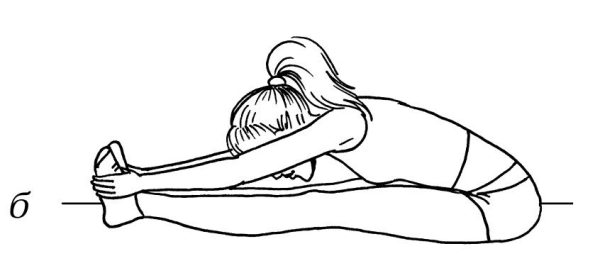 - уголокСидя на полу, отрываются ноги от пола на 90 градусов ,руки разведены в стороны, удерживание ног и рук 10 секунд по 4 подхода.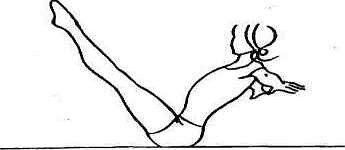 -бабочкаСидя на полу, ноги  согнуты , спина прямая, колени опускаются (стремятся) к полу.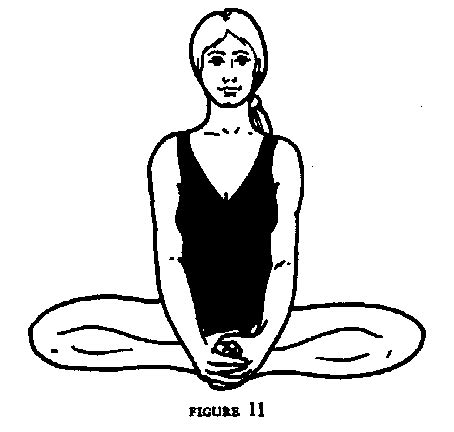 -лягушка	Лежа на животе, ноги согнуты , колени на полу, живот прижат к полу , стопы так же удерживаются на  полу.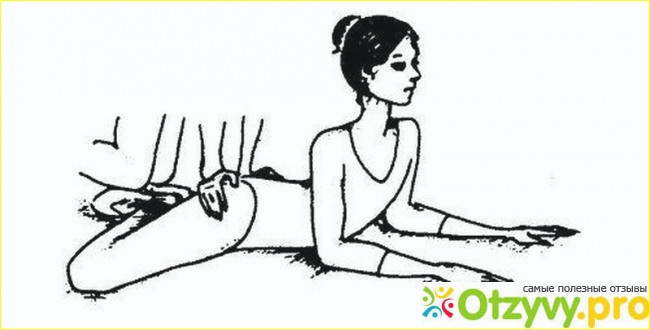 -лодочкаЛежа на животе отрываются прямые ноги и прямые руки как можно выше от пола, удерживаем данное положение 8 секунд по 6 подходов.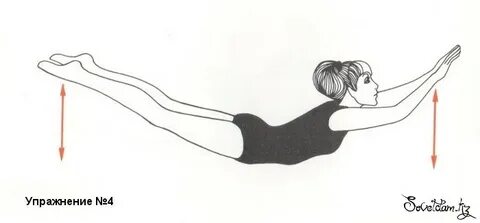 -корзинкаЛежа на животе, руки удерживают стопы, прямые ноги отводим назад, корпус поднимается от пола как можно выше, удерживаем данное положение 6 секунд по 6 подходов.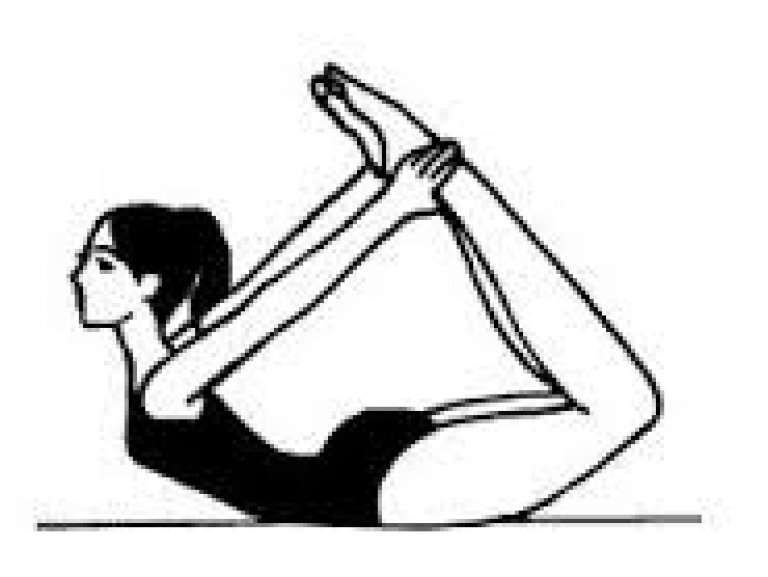 -коробочкаЛежа на животе, сгибаем ноги, корпус на прямых руках поднимается от пола, голова запрокинута назад, ноги стремятся к голове, удерживает данное положение 30 секунд.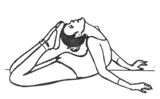 -шпагаты (Правый ,левый и поперечный)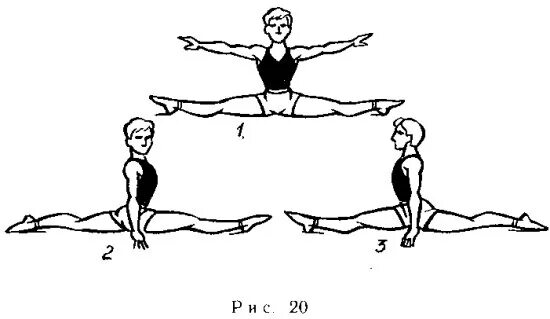 -мостик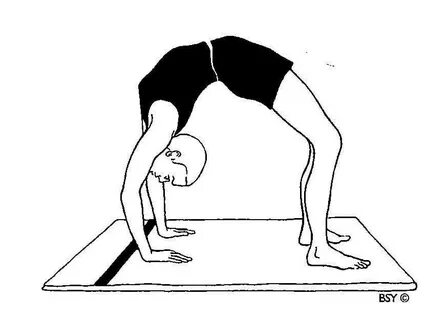 Танцевальные этюды:- «Кошка»Стоя на четвереньках, прогибаем спину вниз- добрая кошка, вверх- злая кошка.-«Дельфин»Лёжа на животе, руки в опоре перед грудью, выныривают дельфины- прогибаем спину, руки выпрямляем.- «Качели»Лёжа на животе, поочередно ноги вверх- руки вниз, руки вверх- ноги вниз.- «Корзинка»Лёжа на животе прогибаем спину назад, ноги согнуты, нужно достать головой до ног.- «Колечко»Лёжа на животе, ноги согнуть в коленях, обхватить ноги руками, прогнуть спину.-«Берёзка»Лёжа на спине, поднимаем ноги вверх, вытягиваем их, руки держат спину.Второй этап.Игра  «Мыши и мышеловка»Описание: дети становятся в один общий круг, держась за руки. Далее по команде преподавателя они производят расчет на «первый», «второй» (для определения, кто будет являться «мышками», а кто – «мышеловкой»). Далее все участники, являющиеся «первыми», делают шаг в круг и смыкают его, взяв друг друга за руки, образовывая замкнутую «мышеловку». А «вторые», то есть «мышки» становятся за пределы «мышеловки. Звучит музыка. На вступление «мыши» еще не двигаются и только потом, когда зазвучит основная мелодия, «мыши» пробегают посередине «мышеловки» и проскакивают в воротца, которые образуют игроки «мышеловки», подняв сцепленные руки вверх. Как только музыка обрывается, игроки «мышеловки» опускают руки. Оставшиеся «мышки» внутри, считаются пойманными. Они становятся в общий круг, присоединяясь к «мышеловке». Игра продолжается. Можно провести игру 3-4 раза. А затем поменять игроков местами. «Вторые» становятся «мышеловкой», а «первые» - «мышками».Домашнее задание: -шпагаты-мостик- повторить изученные позиции рук и ног.Обратная связь:Фото самостоятельного выполнения задания отправлять на электронную почту metodistduz@mail.ru для педагога Коровиной Д.А.